Завдання 1Статистичні функціїСтворіть таблицю за зразком. Обчисліть  середній бал, максимальну і мінімальну оцінки учнів. 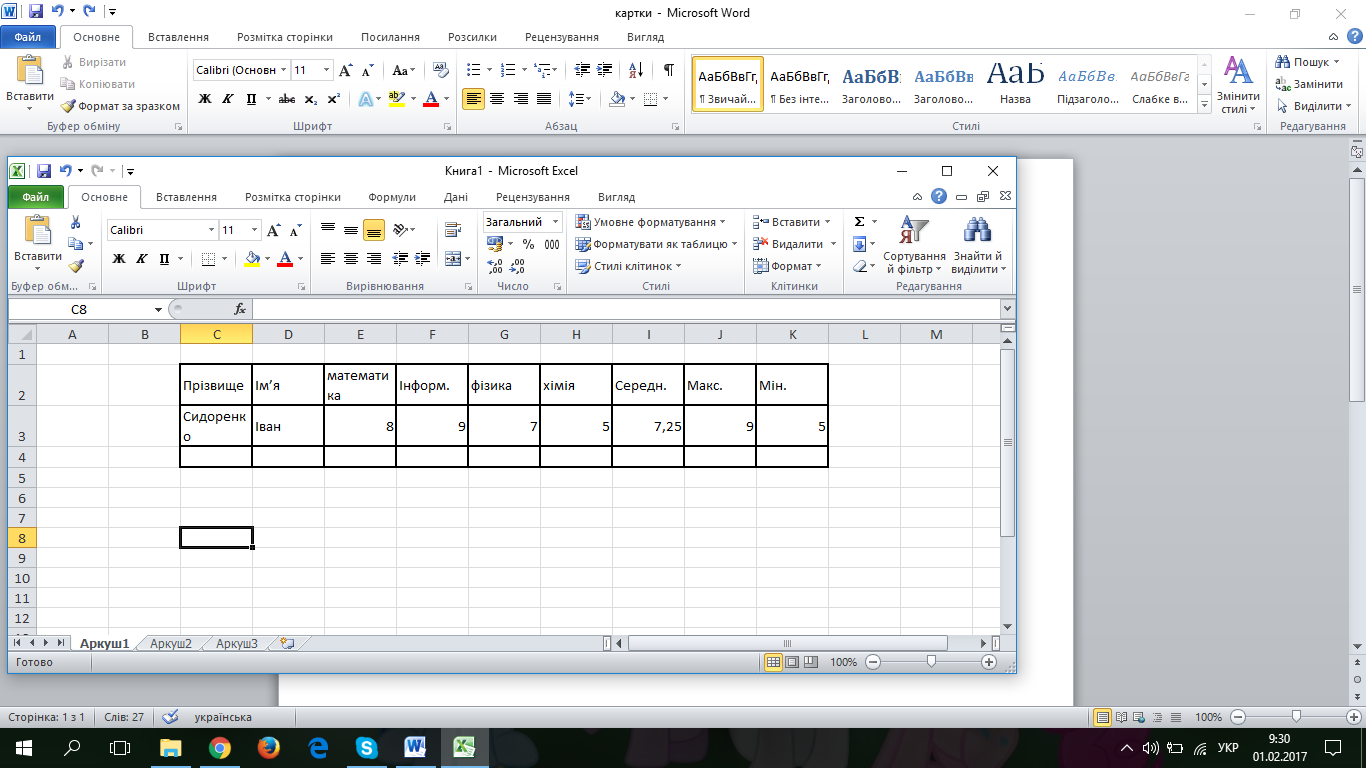 Заповніть таблицю інформацією про учнів вашого класуЗавдання 2Створіть таблицю Ваших витрат за зразком обчисліть підсумкові витрати та витрати по кожному пункті використовуючи функцію Автосума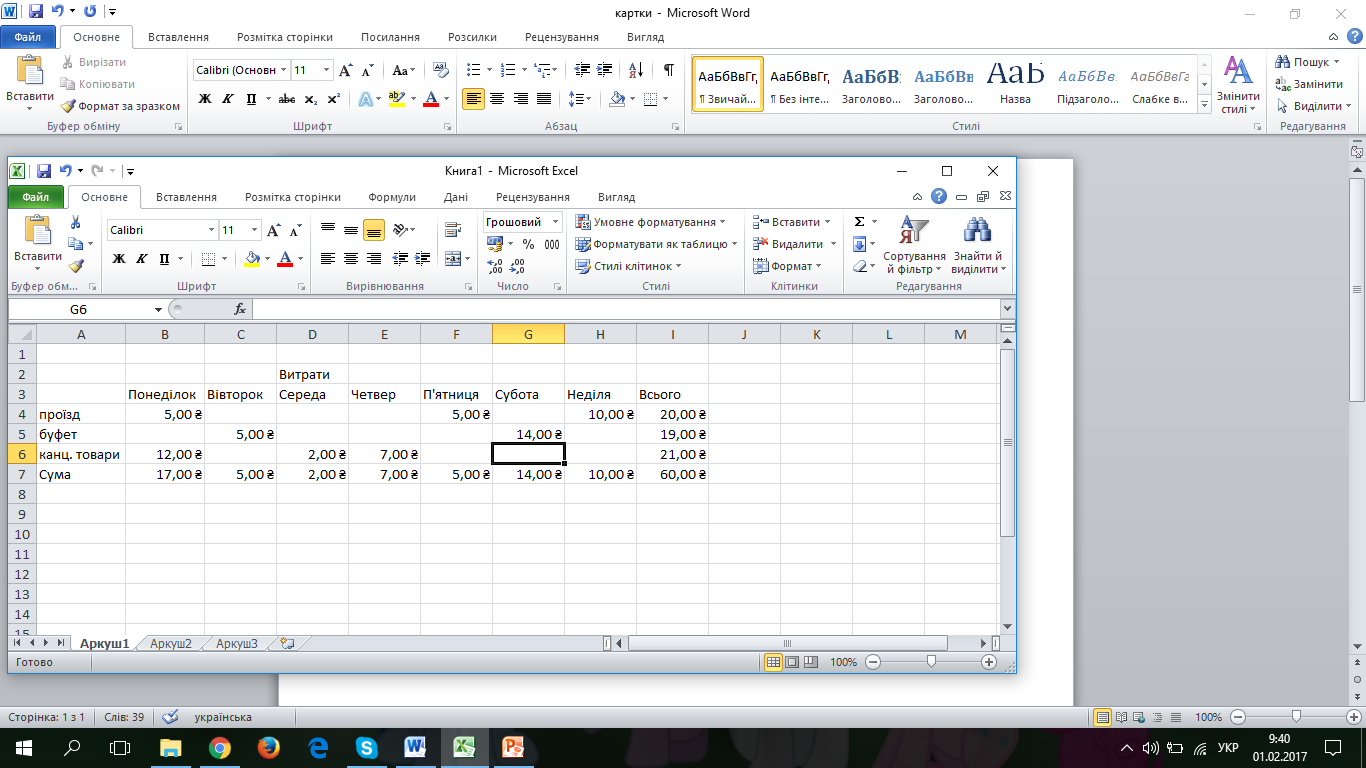 Завдання 3*Використовуючи логічну функцію виведіть повідомлення чи число, що введене в клітинку А2  додатнє чи відє’мне.Завдання 1Статистичні функціїСтворіть таблицю за зразком. Обчисліть  середній бал, максимальну і мінімальну оцінки учнів. Заповніть таблицю інформацією про учнів вашого класуЗавдання 2Створіть таблицю Ваших витрат за зразком обчисліть підсумкові витрати та витрати по кожному пункті використовуючи функцію АвтосумаЗавдання 3*Використовуючи логічну функцію виведіть повідомлення чи число, що введене в клітинку А2  додатнє чи відє’мне.